                 公告新建廠房工程公開營造業承攬資格一.地點:桃園市大園區大園工業區中山北路268巷8號 1.地號:大園內海墘段特工區小段44-66地號 2.土地面積:3,581.55 M2二.甲等綜合營造業資格：1、依營造業法施行細則第四條規定之甲等綜合營造業資本額為新臺幣兩億元以上。2、依營造業法第七條規定之甲等綜合營造業必須由乙等綜合營造業有三年業績，五年內其承攬工程竣工累計達新臺幣三億元以上，並經評鑑三年列為第一級者。3、甲等綜合營造業近5年內有承包過類似規模之施工實績，並已取得使用執照有證明文件者。五年內完成三億以上單一工程、五年內完成單一工程20000㎡以上。4、提出公司納稅證明或其他財務正常之證明文件。近三年無虧損納稅證明。5、公司信用證明文件,聯合徵信證明近一個月。三. 營造資格送件期間:112年4月20日~112年5月05日四. 對本案有興趣者,請洽詢本公司 廠務部   聯絡窗口:余繼盛 Tel:(03)2115678  Mobil:0963-566446             許建倫 Tel:(03)2115678分機:6270  Mobil:0963-566839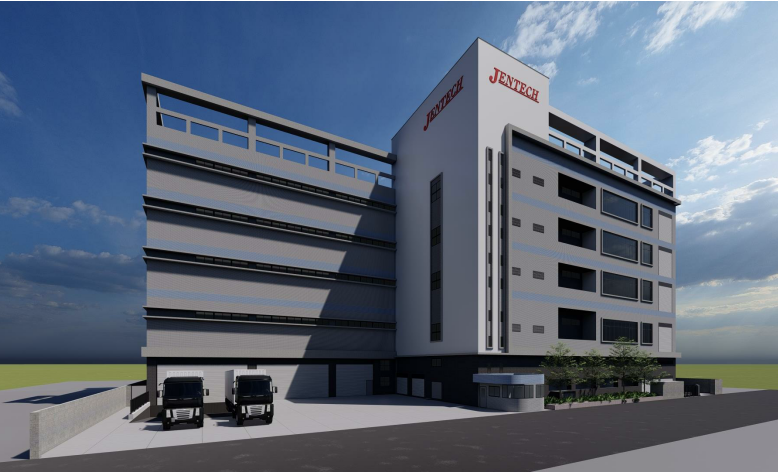 